To -L-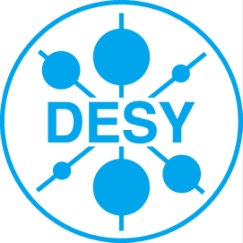 MagazineorderZeitschriftenbestellung(Signature/Date)	 				(Signature/Date)				(Signature/Date)Issuer/Aussteller					Team leader/Gruppenleiter			Team leader -L-/Gruppenleiter –L-Sugessted supplier /Vorgeschlagener Lieferant:Sugessted supplier /Vorgeschlagener Lieferant:Issuer/Aussteller:Issuer/Aussteller:Telephone/Telefon:Delivery date/Lieferdatum:Delivery date/Lieferdatum:Requesting group/ Anfordernde Gruppe:Requesting group/ Anfordernde Gruppe:Telephone/Telefon:Date of issue/Ausstellungsdatum:Date of issue/Ausstellungsdatum:Account/Kostenstelle:    	 or/oder  	                Project number/Projektnummer:Account/Kostenstelle:    	 or/oder  	                Project number/Projektnummer:Account/Kostenstelle:    	 or/oder  	                Project number/Projektnummer:Date of issue/Ausstellungsdatum:Date of issue/Ausstellungsdatum:Consignee/Warenempfänger:Consignee/Warenempfänger:Delivery address/Lieferanschrift:NumberAnzahlTitle/Publisher/ISSNTitel/Verlag/ISSNTitle/Publisher/ISSNTitel/Verlag/ISSNapprox. Unit priceca. Einzelpreisapprox. Unit priceca. EinzelpreisEstimated € total value(without VAT.):Geschätzer € Gesamt-Bestellwert(ohne MwST.):Estimated € total value(without VAT.):Geschätzer € Gesamt-Bestellwert(ohne MwST.):